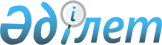 О внесении изменений в приказ Министра здравоохранения Республики Казахстан от 29 июля 2021 года № ҚР ДСМ-69 "О размещении государственного образовательного заказа на подготовку специалистов с послесредним, высшим и послевузовским медицинским и фармацевтическим образованием на 2021-2022 учебный год"Приказ и.о. Министра здравоохранения Республики Казахстан от 20 декабря 2021 года № ҚР ДСМ-132. Зарегистрирован в Министерстве юстиции Республики Казахстан 28 декабря 2021 года № 26136
      ПРИКАЗЫВАЮ:
      1. Внести в приказ Министра здравоохранения Республики Казахстан от 29 июля 2021 года № ҚР ДСМ-69 "О размещении государственного образовательного заказа на подготовку специалистов с послесредним, высшим и послевузовским медицинским и фармацевтическим образованием на 2021-2022 учебный год" (зарегистрирован в Реестре государственной регистрации нормативных правовых актов под № 23767) следующие изменения:
      подпункты 4) и 5) пункта 1 изложить в следующей редакции:
      "4) на подготовку специалистов с послевузовским медицинским и фармацевтическим образованием в магистратуре на 2021 - 2022 учебный год в количестве 227 мест на конкурсной основе в организациях высшего и (или) послевузовского образования, осуществляющих подготовку медицинских кадров;
      5) на подготовку специалистов с послевузовским медицинским и фармацевтическим образованием в магистратуре в организации высшего и (или) послевузовского образования, осуществляющих подготовку медицинских кадров и имеющих особый статус, на 2021 - 2022 учебный год в количестве 98 мест согласно приложению 3 к настоящему приказу;";
      государственный образовательный заказ на подготовку специалистов с высшим медицинским и фармацевтическим образованием в организациях высшего и (или) послевузовского образования, осуществляющих подготовку медицинских кадров и имеющих особый статус, на 2021-2022 учебный год, утвержденный приложением 2 к указанному приказу, изложить в новой редакции согласно приложению 1 к настоящему приказу;
      государственный образовательный заказ на подготовку специалистов с послевузовским медицинским и фармацевтическим образованием в магистратуре в организациях высшего и (или) послевузовского образования, осуществляющих подготовку медицинских кадров и имеющих особый статус, на 2021-2022 учебный год, утвержденный приложением 3 к указанному приказу, изложить в новой редакции согласно приложению 2 к настоящему приказу.
      2. Департаменту науки и человеческих ресурсов Министерства здравоохранения Республики Казахстан в установленном законодательством Республики Казахстан порядке обеспечить:
      1) государственную регистрацию настоящего приказа в Министерстве юстиции Республики Казахстан;
      2) размещение настоящего приказа на интернет-ресурсе Министерства здравоохранения Республики Казахстан после его официального опубликования;
      3) в течение десяти рабочих дней после государственной регистрации настоящего приказа в Министерстве юстиции Республики Казахстан представление в Юридический департамент Министерства здравоохранения Республики Казахстан сведений об исполнении мероприятий, предусмотренных подпунктами 1) и 2) настоящего пункта.
      3. Контроль за исполнением настоящего приказа возложить на курирующего вице-министра здравоохранения Республики Казахстан.
      4. Настоящий приказ вводится в действие после дня его первого официального опубликования и распространяется на отношения, возникшие с 1 сентября 2021 года. Государственный образовательный заказ на подготовку специалистов с высшим медицинским и фармацевтическим образованием в организациях высшего и (или) послевузовского образования, осуществляющих подготовку медицинских кадров и имеющих особый статус, на 2021-2022 учебный год Государственный образовательный заказ на подготовку специалистов с послевузовским медицинским и фармацевтическим образованием в магистратуре в организациях высшего и (или) послевузовского образования, осуществляющих подготовку медицинских кадров и имеющих особый статус, на 2021-2022 учебный год
					© 2012. РГП на ПХВ «Институт законодательства и правовой информации Республики Казахстан» Министерства юстиции Республики Казахстан
				
      Исполняющий обязанностиМинистра здравоохраненияРеспублики Казахстан

 Ж. Буркитбаев
Приложение 1 к приказу
Исполняющий обязанности
Министра здравоохранения
Республики Казахстан
от 20 декабря 2021 года
№ ҚР ДСМ-132Приложение 2 к приказу
Министра здравоохранения
Республики Казахстан
от 29 июля 2021 года
№ ҚР ДСМ-69
№
Наименование группы образовательной программы
Некоммерческое акционерное общество "Казахский национальный медицинский университет имени С.Д. Асфендиярова"
1
Сестринское дело
3
2
Фармация
16
3
Общая медицина
210
4
Стоматология
23
5
Педиатрия
169
6
Общественное здоровье
79
Итого
Итого
500Приложение 2 к приказу
Исполняющий обязанности
Министра здравоохранения
Республики Казахстан
от 20 декабря 2021 года
№ ҚР ДСМ-132Приложение 3 к приказу
Министра здравоохранения
Республики Казахстан
от 29 июля 2021 года
№ ҚР ДСМ-69
№
Наименование группы образовательной программы
Всего
Некоммерческое акционерное общество "Казахский национальный медицинский университет имени С.Д. Асфендиярова"
Казахский национальный университет им. Аль-Фараби
1
Менеджмент в здравоохранении
9
3
6
2
Общественное здравоохранение
20
8
12
3
Сестринское дело
14
12
2
4
Фармация
30
23
7
5
Биомедицина
5
5
6
Медицина
9
9
7
Медико-профилактическое дело
11
10
1
Итого
Итого
98
61
37